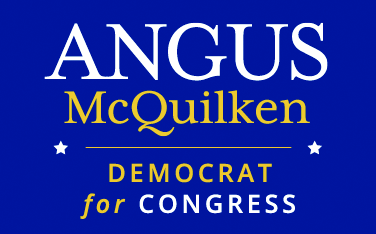 Angus McQuilken Announces Candidacy for Congress in Massachusetts’ 6th Congressional DistrictFor Immediate Release:							Date:  11/7/2019Contact:  Angus McQuilken, 5082771133, agmcquilken@gmail.comTopsfield, MA – Topsfield resident Angus McQuilken announced today that he will run for Congress in the 6th Congressional District in 2020.  McQuilken announced in May, 2019 that he was exploring a run for the seat.  He spent the summer and early fall traveling across the 6th Congressional District to meet with voters and listen to their concerns and priorities.“I’m running for Congress because we need a leader who can get results,” said McQuilken.  “I’ve spent the past nearly 30 years in a series of leadership positions, building coalitions and getting legislation passed that is making a difference in people’s lives, including the nation’s most effective gun violence prevention laws.  I know how to bring about change in Washington, and have clear priorities for the 6th Congressional District that I will fight for as a member of Congress.”McQuilken has identified “six priorities for the 6th Congressional District.”  As a member of Congress, he will work to prevent gun violence, act on the climate crisis, invest in transportation, ensure healthcare access and affordability, strengthen the local economy, and restore higher education affordability. McQuilken, age 50, was born in Massachusetts.  After graduating from the University of Massachusetts at Amherst, he co-founded the Young Democrats of Massachusetts, and managed the campaign of the first openly LGBTQ State Senator in Massachusetts, Cheryl Jacques.  He went on to serve as her Chief of Staff for more than a decade.  McQuilken later took on the role of Deputy Communications Director for the Democratic National Convention Committee, and then served as Vice President for Public Affairs for Planned Parenthood League of Massachusetts, working to ensure access to women's healthcare.  As Vice President for Communications & Marketing for the Massachusetts Life Sciences Center, he was part of the leadership team that implemented Governor Deval Patrick's signature economic development initiative, helping to drive the strategy that allowed Massachusetts to emerge as the global leader in life sciences.  After the massacre of children and educators in Newtown, CT, he co-founded the Massachusetts Coalition to Prevent Gun Violence, the state's leading advocacy voice for strong and effective gun laws.  He now serves as the manager of business development for life sciences at a global AmLaw 100 law firm.  McQuilken lives in Topsfield with his wife Diann.  Together they have four children, aged 8-16.
“I and the residents of this district are frustrated with the lack of progress in Washington on the issues that are impacting our families and communities,” said McQuilken.  “From gun violence to the climate crisis, to healthcare, transportation, higher education access and the economy, we are not getting the leadership that we need.  As a member of Congress, I will not rest until these issues are addressed and meaningful change is secured.”McQuilken’s campaign launched a website this morning at www.angusforcongress.com, and a Facebook page at www.facebook.com/angusforcongress.-end-